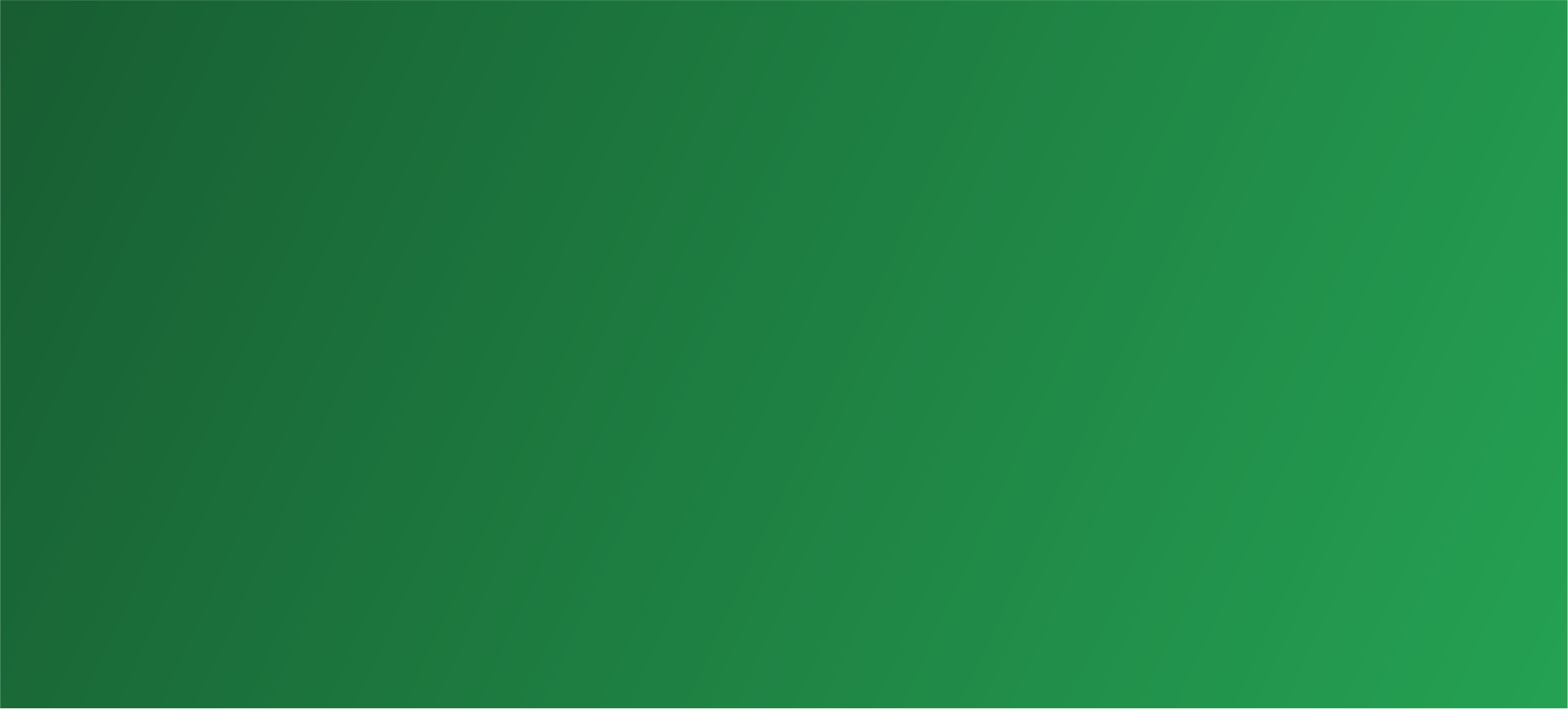 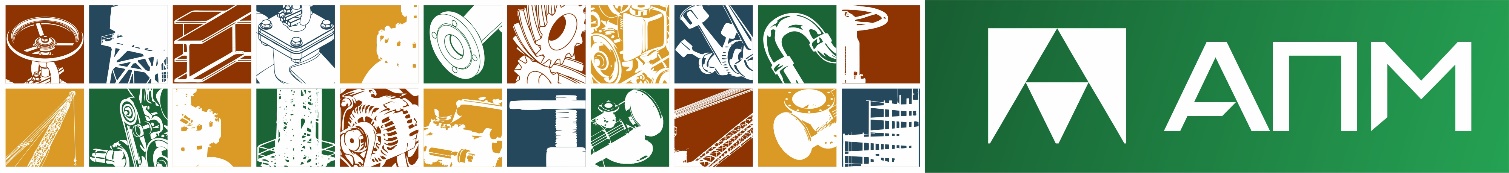 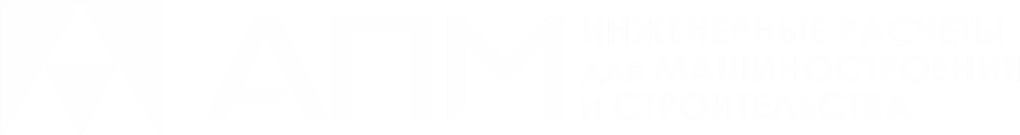 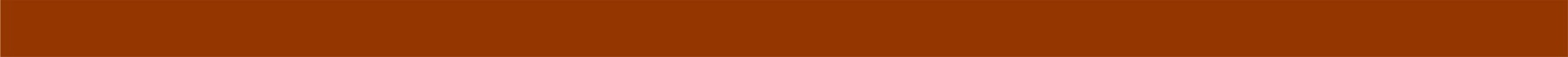 Заявка на участие в Форуме*заполните ячейки символом «+» для предпочтительного варианта и «-» для неподходящего вариантаЖдем Вашу Заявку на наш e-mail: com@apm.ru!Остались вопросы? Позвоните нам по тел.: (495) 120-5810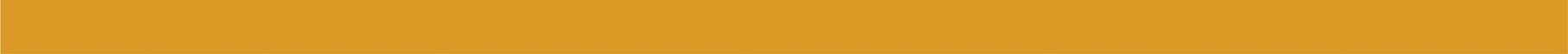 Подробнее о проживании во время форума на стр.2Проживание во время форума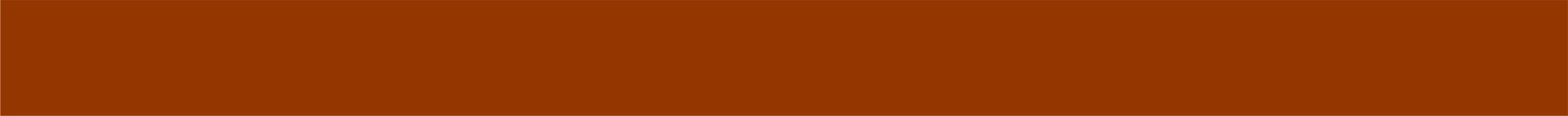 Основная программа форума начнется 24 мая 2023г с 10:30.  В связи с ранним началом мероприятия, имеется возможность заселения в отели, расположенные на территории проведения форума, заранее - 23 мая 2023г.Форум проводится в одном из красивейших мест северо-восточного Подмосковья на территории SOFRINO PARK. На территории расположены старинный парк, каскад из четырех прудов, бассейн (не забудьте взять с собой купальные принадлежности и мед. справку), сауна, спортивный комплекс, пункт проката велосипедов. Под открытым небом есть спортивные площадки, футбольное поле, беседки, пляжная зона и т.д.В зависимости от желаемого уровня комфорта, Вы можете подобрать для себя наиболее подходящий вариант отеля:Парк-отель Софрино (2 звезды)Tulip Inn Sofrino Park Hotel (4 звезды)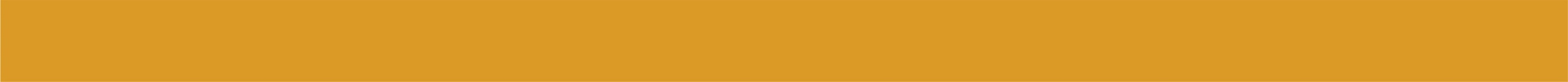 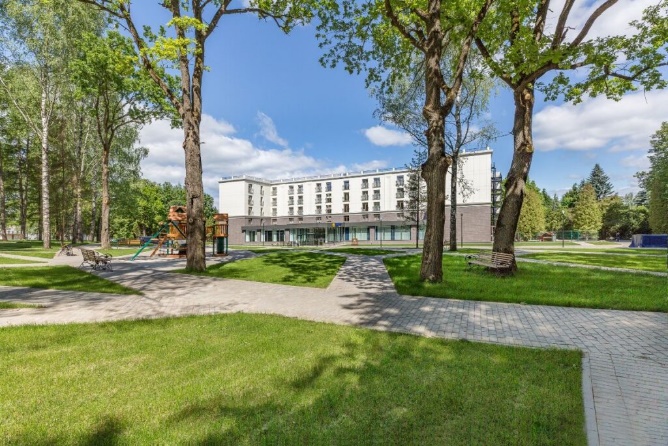 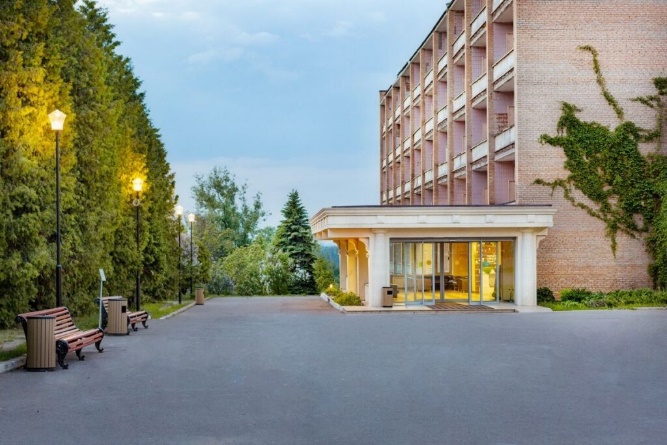 Для участников, заселившихся 23 мая 2023г. предусмотрен вечерний барбекю-фуршет на свежем воздухе.Для полноценного отдыха, перед основной деловой программой, рекомендуем уже сейчас забронировать номер в одном из отелей sofrino-park.com (тел: +7 (495) 926-26-43, e-mail: bron@sofrino-park.com). До 24 апреля 2023 года для участников Форума действуют специальные цены на проживание по кодовому слову «АПМ».До встречи на ежегодном форуме «ПРОФЕССИОНАЛЬНЫЕ РЕШЕНИЯ ДЛЯ ИНЖЕНЕРНОГО АНАЛИЗА КОНСТРУКЦИЙ»!1Полное и сокращенное название организации2Адрес организации3ИНН организации4Фамилия, Имя, Отчество участника(ов)1.2.3.1.2.3.5Телефонe-mail6Участие в форуме*однодневное участие6Участие в форуме*участие с проживанием в отеле